Till lagtinget har överlämnats Republikens Presidents framställning av den 17 december 2020 angående godkännande av statsrådets förordning om det multilaterala avtalet RID 6/2020 enligt avsnitt 1.5 i bilagan till reglementet om internationell järnvägstransport av farligt gods (RID) som ingår i bihang C till konventionen om internationell järnvägstrafik (COTIF), i det avseende 59 § 1 mom. självstyrelselagen för Åland av den 16 augusti 1991 föreskriver.	Lagtinget har behandlat ärendet i den ordning nämnda bestämmelse och lagtingsordningen för Åland föreskriver och får enligt denna dag fattat beslut vördsamt meddelaatt lagtinget inte ger sitt bifall till att förordningen träder i kraft på Åland till de delar överenskommelsen faller inom landskapets behörighet.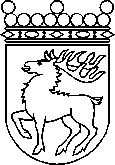 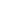 Ålands lagtingBESLUT LTB 74/2021BESLUT LTB 74/2021DatumÄrende2021-04-14RP 2/2020-2021Till Republikens Presidentfrån Ålands lagtingfrån Ålands lagtingTill Republikens Presidentfrån Ålands lagtingfrån Ålands lagtingTill Republikens Presidentfrån Ålands lagtingfrån Ålands lagtingTill Republikens Presidentfrån Ålands lagtingfrån Ålands lagtingTill Republikens Presidentfrån Ålands lagtingfrån Ålands lagtingMariehamn den 14 april 2021Mariehamn den 14 april 2021Bert HäggblomtalmanBert HäggblomtalmanKatrin SjögrenvicetalmanRoger Nordlundvicetalman